Муниципальное бюджетное общеобразовательное учреждениесредняя общеобразовательная школа №3 г. АлагираП Р И К А Зот  24.03.2021г.                                                                                                                № 36- ОД г. АлагирОб организации приёма в 1 класс школы на 2021/2022 учебный годВ соответствии с пунктом 6 части 1 статьи 9, пунктом 8 части 3 статьи 28, части 2 статьи 30 Федерального закона от 29.12.2012 № 273-ФЭ «Об образовании в Российской Федерации», приказом Министерства просвещения РФ от 02.09.2020 № 458 «Об утверждении Порядка приема на обучение по образовательным программам начального общего, основного общего и среднего общего образования», в соответствии с Правилами приема в 1-е классы муниципального бюджетного общеобразовательного учреждения средней общеобразовательной школы №3 г. Алагирап р и к а з ы в а ю:1. Организовать прием заявлений в первый класс, начиная с 01 апреля 2021года:для детей, проживающих на закрепленной территории, в том числе для детей, имеющих право на первоочередное предоставление мест в общеобразовательных организациях по месту жительства;для детей военнослужащих, имеющих право на первоочередное предоставление мест в общеобразовательных организациях по месту жительства их семей;для детей, проживающих в одной семье и имеющих общее место жительства, которые имеют право преимущественного приема на обучение по образовательным программам начального общего образования в муниципальные общеобразовательные организации, в которых обучаются их братья и (или) сестры;для детей, проживающих на закрепленной территории, в соответствии с постановлением администрации постановлением администрации Алагирского р-на2. Назначить ответственными за прием детей в МБОУ СОШ №3 г. Алагира:заместителя директора по УВР Сокаеву Ф.З.;делопроизводителя Хадарцеву С.К.Заместителю директора Тедеевой Э. С., разместить достоверную информацию об условиях приема обучающихся в учреждение (закрепленная территория, количество планируемых 1-ых классов) на официальном сайте учреждения и в местах осуществления образовательной деятельности в срок до 29.03.2021 г. Делопроизводителю Хадарцевой С.К. обеспечить выверку сведений о закреплении общеобразовательных учреждений за конкретными территориями города, при необходимости внести изменения.Провести 29.03.2021 г. в 10.00 для родителей (законных представителей) будущих первоклассников онлайн - конференцию с целью ознакомления с уставом общеобразовательного учреждения, со сведениями о дате предоставления и регистрационном номере лицензии на осуществление образовательной деятельности, свидетельством о государственной аккредитации, с учебно-программной документацией и другими документами, регламентирующими организацию и осуществление образовательной деятельности.Установить график приема заявлений при личном обращении и документов.График приема заявлений и документов при личном обращении:с 10.04.2021 г. по 30.04.2021 г -ежедневно кроме субботы с 10.00 до 13.00.с 01.05.2021 г по мере обращения (пн, ср, пт с 10.00 до 13.00)Для зачисления в первый класс школы обозначить пакет документов, предоставляемых родителями:копия и оригинал свидетельства о рождении ребёнка;оригинал и копию свидетельства о регистрации ребёнка по месту жительства или оригинал и копию свидетельства о регистрации ребёнка по месту пребывания на закрепленной территории.Дополнительно представляются:оригинал свидетельства о регистрации ребёнка по месту жительства/ пребывания или документ подтверждающий личность (паспорт гражданина РФ для достигших 14-летнего возраста) старших братьев или сестер, обучающихся в школе.медицинская карта формы №26/у-2000 (по мере готовности, но не позднее 05 сентября текущего календарного года);СНИЛС ребенка (копия)две фотографии 3x4Прием граждан в школу осуществлять по личному заявлению родителей (законных представителей) ребенка при предъявлении документа, удостоверяющего личность, с целью установления факта родственных отношений и полномочий законного представителя.Создать комиссию для осуществления контроля и рассмотрения заявлений родителей (законных представителей) о возможных нарушениях прав граждан на получение общего образования в составе:Бугулова Л.А., директор МБОУ СОШ №3СокаеваФ.З., заместитель директора по УВРГозюмоваЗ.Т., заместитель директора по УВРДзугаева Л.А., руководитель МО учителей начальных классовГабуева Р.А., педагог - психологХадарцева С.К., делопроизводитель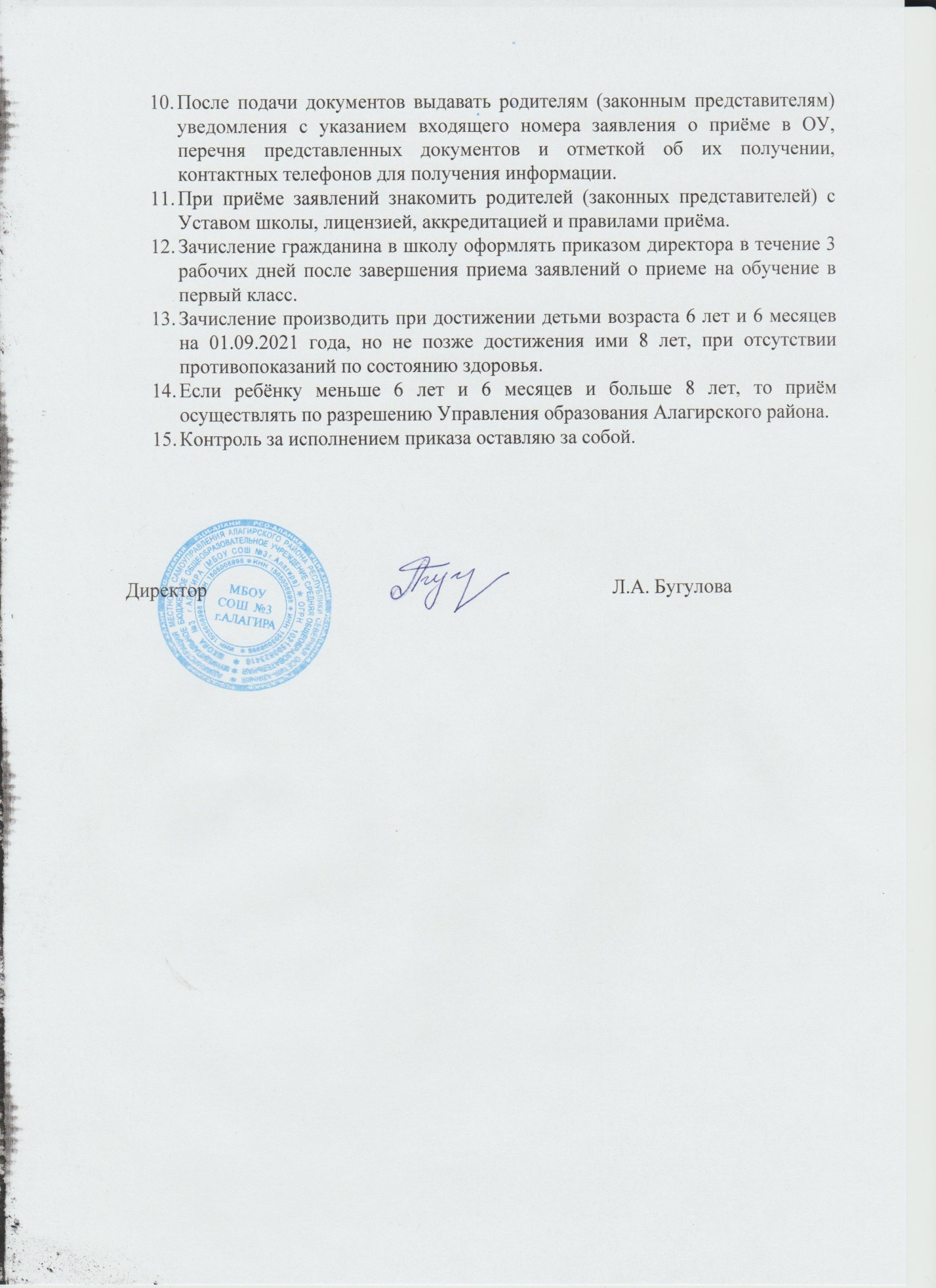 